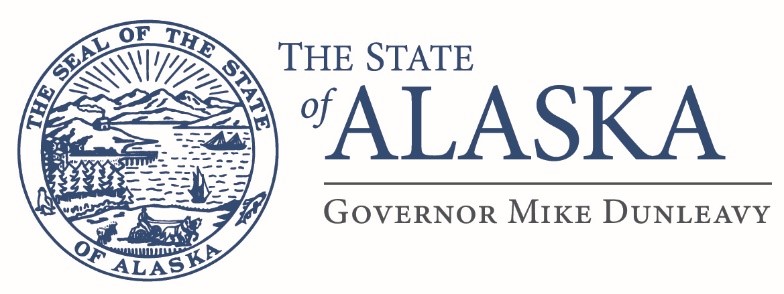 Department of RevenueTREASURY DIVISIONCash ManagementPO Box 110406Juneau, Alaska 99811-0406Main: 907.465.2360Fax: 907.465.2454International Wire Request Form(Please see AAM 38.240 and APM Section 8 for more information)Certifying Officer:I certify that the facts herein or on supporting documents are correct, that these documents constitute legal charges against funds and appropriations cited, that sufficient funds are encumbered to pay these obligations or that there are sufficient funds unencumbered balances in the appropriations cited to cover these obligations. I am aware that certifying false, inaccurate, or misleading documents constitutes an unsworn falsification punishable under AS 11.56.210.To: Cash ManagerTo: Cash ManagerTo: Cash ManagerTo: Cash ManagerTo: Cash ManagerTo: Cash ManagerTo: Cash ManagerTo: Cash ManagerTo: Cash ManagerTo: Cash ManagerTo: Cash ManagerTo: Cash ManagerTo: Cash ManagerDate of Request:Requestor’s Name, Title, Department, Division:Requestor’s Name, Title, Department, Division:Requestor’s Name, Title, Department, Division:Requestor’s Name, Title, Department, Division:Requestor’s Name, Title, Department, Division:Requestor’s Name, Title, Department, Division:Requestor’s Name, Title, Department, Division:Requestor’s Name, Title, Department, Division:Requestor’s Name, Title, Department, Division:Requestor’s Name, Title, Department, Division:Requestor’s Name, Title, Department, Division:Phone:Phone:Phone:Fax:Email:Email:Payment amount: Payment amount: Payment amount: Payment amount: Payment amount: Payment amount: Payment amount: Choose currency: USD, EUR, CAD, other (specify)Choose currency: USD, EUR, CAD, other (specify)Choose currency: USD, EUR, CAD, other (specify)Choose currency: USD, EUR, CAD, other (specify)Choose currency: USD, EUR, CAD, other (specify)Choose currency: USD, EUR, CAD, other (specify)Choose currency: USD, EUR, CAD, other (specify)Choose currency: USD, EUR, CAD, other (specify)Choose currency: USD, EUR, CAD, other (specify)Choose currency: USD, EUR, CAD, other (specify)Choose currency: USD, EUR, CAD, other (specify)Choose currency: USD, EUR, CAD, other (specify)Credit to account name:Credit to account name:Credit to account name:Credit to account name:Credit to account name:Credit to account name:Credit to account name:Credit to account name:Credit to account name:Bank name:Bank name:Bank name:Bank name:Bank name:Bank name:Destination country:Destination country:Destination country:Destination country:Destination country:Destination country:Destination country:Destination country:International Bank Account Number (IBAN):International Bank Account Number (IBAN):International Bank Account Number (IBAN):International Bank Account Number (IBAN):International Bank Account Number (IBAN):International Bank Account Number (IBAN):International Bank Account Number (IBAN):International Bank Account Number (IBAN):International Bank Account Number (IBAN):International Bank Account Number (IBAN):SWIFT:SWIFT:SWIFT:SWIFT:Reference:Reference:Reference:Reference:Reference:Certifying Officer Signature:Certifying Officer Signature:Certifying Officer Signature:Certifying Officer Signature:Date:Printed name:Printed name:Cash Manager’s Acceptance of Disbursement Request:Cash Manager’s Acceptance of Disbursement Request:Cash Manager’s Acceptance of Disbursement Request:Cash Manager’s Acceptance of Disbursement Request:Cash Manager’s Acceptance of Disbursement Request:Cash Manager:Cash Manager:Cash Manager:Date:Treasury Use OnlyTreasury Use OnlyTreasury Use OnlyTreasury Use OnlyTreasury Use OnlyDate Paid:USD Amount Paid: $USD Amount Paid: $USD Amount Paid: $